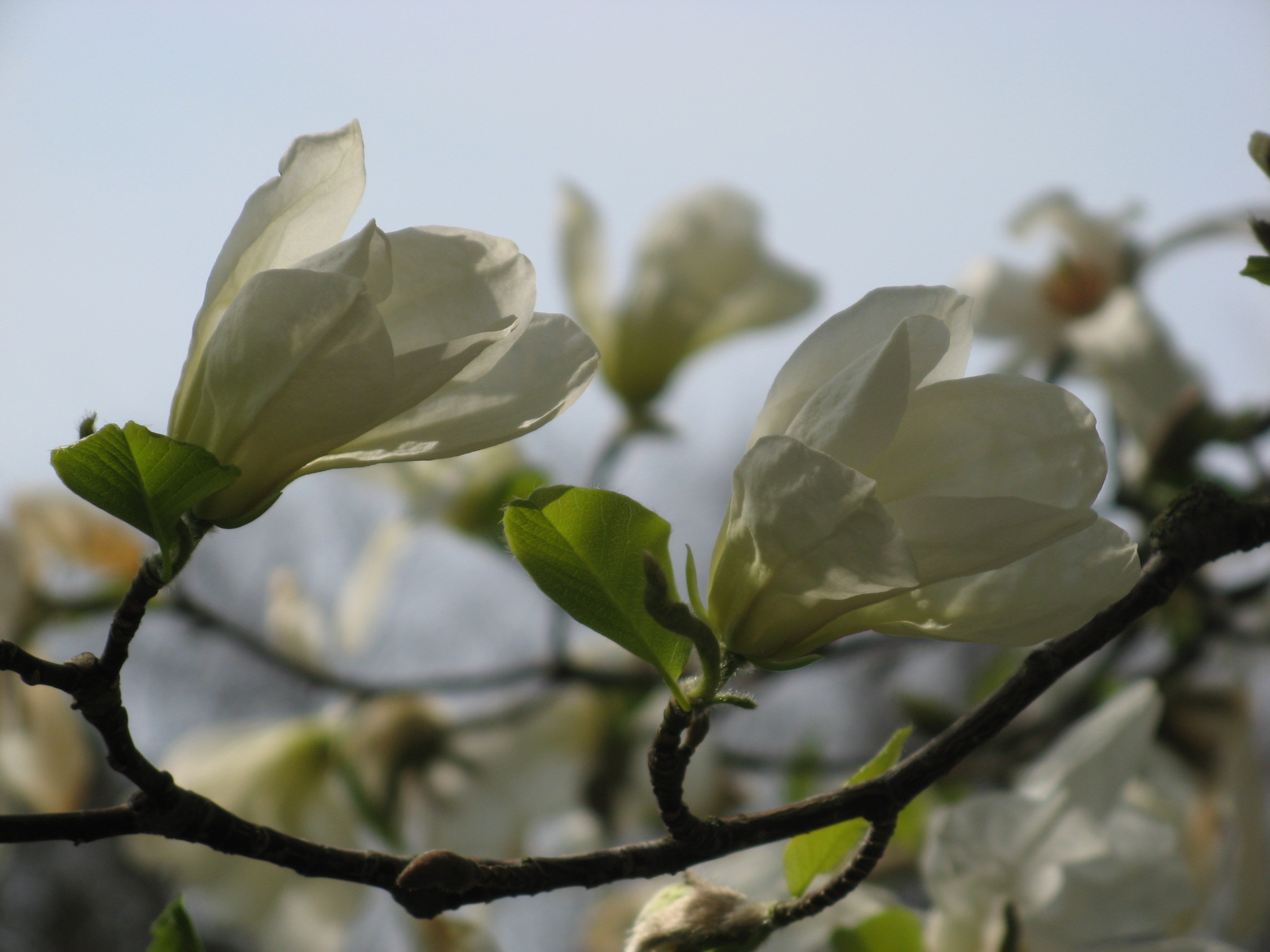 Bästa medlemmar !Nu är våren verkligen här och sommaren är i antågande i väldiga temperaturväxlingar. Magnolian som ni ser ovan är en magnifik blomma som blommar nu och på bar kvist precis som var och en av oss gör i det tobakspreventiva arbetet. Det pågår ett intensivt arbete i alla län med implementeringen av Socialstyrelsens publicerade Nationella riktlinjer för sjukdomsförebyggande metoder. Det är hög tid för oss sjuksköterskor att med bestämdhet klargöra för ledning och chefer vilken viktig roll vi har i detta arbete och att sjuksköterskan är bäst på att möta patienten i dessa samtal. Ni kommer snart att få ta del av den folder som handlar om tobak och som Sjuksköterskor mot Tobak, SmT tagit fram i samarbete med Svensk sjuksköterskeförening inom projektet ”Sjuksköterskors samtal om levnadsvanor”. Läs mer på http://www.swenurse.se/Levnadsvaneprojektet/ Yrkesföreningar mot Tobak arbetar tillsammans med Tankesmedjan Tobaksfakta om en ny utmaning och mål för framtiden och projektet bär arbetsnamnet Tobacco Endgame som innebär en utfasning av rökningen. År 2025 ska det råda rökstopp i hela Sverige. Det handlar om en ökad politisk medvetenhet och den 28 – 30 maj deltar SmT tillsammans med ovan nämnda i en Riksdagsutställning om Tobak. Lämplig aktivitet inför Tobaksfria Dagen den 31 maj och länder som har tagit beslut om utfasning är Nya Zeeland år 2025 och Finland år 2040. Ni kommer inom en snar framtid att få möjlighet att på hemsidan läsa en reseberättelse om när Ann Post och Lena Lundh från styrelsen samt Marianne Leissner, medlem i SmT och stipendiat år 2012 stiftar bekantskap med sjuksköterskor från hela världen. De har precis landat efter att ha deltagit i en konferens med ICN International Council of Nurses i Melbourne. SmT har förmånen att vara en del av ett internationellt nätverk som heter Tobacco Control Nurses International TCNI som finns beskrivet under fliken Nurses på hemsidan Global Bridges där sjuksköterskor har en egen mötesplats på hemsidan och första personliga mötet gick av stapeln på ICN i Melbourne, läs mer och bli medlem på www.globalbridges.org Delta gärna i Tobaksavvänjningskonferensen: Tobaksavvänjning ett hett ämne den 23 – 24 september i Stockholm, läs och anmäl dig på hemsidan www.psychologistsagainsttobacco.org  Läs även om E-cigaretten på denna hemsida.Besök gärna Tankesmedjan Tobaksfakta, www.tobaksfakta.se som uppdateras kontinuerligt med ny information och nyheter på den tobakspreventiva fronten. Ni kan anmäla er på hemsidan ovan för att kontinuerligt få nyhetsbrevet.Vi hoppas även att du vill fortsätta att vara medlem i föreningen och vill därför påminna om SmTs postgiro som är: 648 26 53-0. Värva gärna nya medlemmar som kan anmäla sig på hemsidan: www.sjukskoterskormottobak.se Du är alltid välkommen att kontakta någon av oss i styrelsen. Glada hälsningar från styrelsen i Riksföreningen Sjuksköterskor mot Tobak genom Mona Wahlgren, ordförande i SmT